МБОУ Леденёвская основная общеобразовательная школа Жуковского района Брянской областиРАБОЧАЯ ПРОГРАММАпо курсу «ОСНОВЫ РЕЛИГИОЗНЫХ КУЛЬТУРи СВЕТСКОЙ ЭТИКИ»/модуль «Основы мировых религиозных культур»/4 классПрограмма разработана учителем начальных классов I категорииМитькиной Галиной Владимировной2018 гПояснительная запискаРабочая программа курса «ОРКиСЭ» предназначена для учащихся 4 класса общеобразовательной школы и разработана по модулю «Основы мировых религиозных культур». Рабочая программа по ОРКиСЭ  составлена на основе:Федеральный Закон от 29 декабря 2012 г. № 273-ФЗ «Об образовании в Российской Федерации»;СанПиН 2.4.2.2821-10 «Санитарно-эпидемиологические требования к условиям и организации обучения в общеобразовательных учреждениях» (постановление Главного государственного санитарного врача РФ от 29.12.2010 № 189, зарегистрировано в Минюсте России 03.03.2011, регистрационный номер 19993 с изменениями и дополнениями, утверждёнными Постановлениями Главного государственного санитарного врача РФ от 29 июня 2011г., 25 декабря 2013г., 24 ноября 2015г.));приказом Департамента образования и науки Брянской области « О примерном учебном плане 1-4 классов общеобразовательных организаций Брянской области на 2018-2019 учебный год» от 27.04.2018г. № 4117- 04-О;Устав МБОУ Леденёвской основной общеобразовательной школы;Положения о рабочей программе по предмету курсу, модулю, внеурочной деятельности МБОУ Леденёвская ООШ (приказ № 44 от 28.08.2017 г)Приказ по школе № 41 от 30.08.2018г. «Об утверждении учебного плана МБОУ ЛеденёвскаяООШ на 2018 -2019уч.г.»Перечня учебников утвержденных приказом МБОУ Леденёвская ООШ № 42 от 30.08.2018г.Программы общеобразовательных учреждений. Данилюк А. Я. Основы религиозных культур и светской этики. 4—5 классы; - М.: Просвещение, 2010.Курс «Основы религиозных культур и светской этики» является культурологическим и направлен на развитие у школьников 4 класса представлений о нравственных идеалах и ценностях, составляющих основу религиозных и светских традиций многонациональной культуры России, на понимание их значения в жизни современного общества, а также своей сопричастности к ним.Цель комплексного учебного курса ОРКиСЭ: формирование у младшего подростка мотиваций к осознанному нравственному поведению, основанному на знании и уважении культурных и религиозных традиций многонационального народа России, а также к диалогу с представителями других культур и мировоззрений.Задачи комплексного учебного курса «Основы религиозных культур и светской этики»:знакомство обучающихся с основами православной, мусульманской, буддийской, иудейской культур, основами мировых религиозных культур и светской этики;развитие представлений младшего подростка о значении нравственных норм и ценностей для достойной жизни личности, семьи, общества;обобщение знаний, понятий и представлений о духовной культуре и морали, полученных обучающимися в начальной школе, и формирование у них ценностно-смысловых мировоззренческих основ, обеспечивающих целостное восприятие отечественной истории и культуры при изучении гуманитарных предметов на ступени основной школы;развитие способностей младших школьников к общению в полиэтнической и многоконфессиональной среде на основе взаимного уважения и диалога во имя общественного мира и согласия.Для реализации программного содержания используется учебник Беглова А. Л., Саплиной Е.В. «Основы духовно-нравственной культуры народов России. Основы религиозных культур и светской этики. Основы мировых религиозных культур. 4-5 классы.» - М.: Просвещение. 2012. Учебник знакомит с вопросами возникновения и истории важнейших религий мира, с их взаимоотношением с культурой и этикой, воздействием на искусство, ролью в жизни людей.На изучение ОРКиСЭ в 4 классе отводится 1 ч в неделю. Курс рассчитан на 34 ч (34 учебные недели).Промежуточная аттестация по ОРКСЭ проводится по окончании каждого  учебного полугодия в форме творческого проекта.Личностные, метапредметные и предметные результаты изучения курсаЛИЧНОСТНЫЕ РЕЗУЛЬТАТЫФормирование основ российской гражданской идентичности, чувства гордости за свою Родину;Формирование образа мира как единого и целостного при разнообразии культур, национальностей, религий, воспитание доверия и уважения к истории и культуре всех народов;Развитие самостоятельности и личной ответственности за свои поступки на основе представлений о нравственных нормах, социальной справедливости и свободе;Развитие этнических чувств как регуляторов морального поведения;Воспитание доброжелательности и эмоционально-нравственной отзывчивости, понимания и сопереживания чувствам других людей; развитие начальных форм регуляции своих эмоциональных состояний;Развитие навыков сотрудничества со взрослыми и сверстниками в различных социальных ситуациях, умений не создавать конфликтов и находить выходы из спорных ситуаций;Наличие мотивации к труду, работе на результат, бережному отношению к материальным и духовным ценностям.МЕТАПРЕДМЕТНЫЕ РЕЗУЛЬТАТЫовладение способностью принимать и сохранять цели и задачи учебной деятельности, а также находить средства её осуществления;формирование умений планировать, контролировать и оценивать учебные действия в соответствии с поставленной задачей и условиями её реализации; определять наиболее эффективные способы достижения результата; вносить соответствующие коррективы в их выполнение на основе оценки и с учётом характера ошибок; понимать причины успеха/неуспеха учебной деятельности;адекватное использование речевых средств и средств информационно-коммуникационных технологий для решения различных коммуникативных и познавательных задач;умение осуществлять информационный поиск для выполнения учебных заданий;овладение навыками смыслового чтения текстов различных стилей и жанров, осознанного построения речевых высказываний в соответствии с задачами коммуникации;овладение логическими действиями анализа, синтеза, сравнения, обобщения классификации, установление аналогий и причинно-следственных связей, построения рассуждений, отнесения к известным понятиям;готовность слушать собеседника, вести диалог, признавать возможность существования различных точек зрения и права каждого иметь свою собственную; излагать своё мнение и аргументировать свою точку зрения и оценку событий;определение общей цели и путей её достижения, умение договориться о распределении ролей в совместной деятельности; адекватно оценивать собственное поведение и поведение окружающих.ПРЕДМЕТНЫЕ РЕЗУЛЬТАТЫзнание, понимание и принятие обучающимися ценностей: Отечество, нравственность, долг, милосердие, миролюбие, как основы культурных традиций многонационального народа России;знакомство с основами светской и религиозной морали, понимание их значения в выстраивании конструктивных отношений в обществе;формирование первоначальных представлений о религиозной культуре и их роли в истории и современности России;осознание ценности нравственности духовности в человеческой жизни.Содержание учебного курсаВведение(1 ч). Россия - наша Родина(1 ч). Культура и религия (2 ч).Возникновение религий. Древнейшие верования (1 ч).Возникновение религий. Религии мира и их основатели (1 ч).Священные книги религий мира (2 ч).Хранители предания в религиях мира (1 ч).Добро и зло. Понятие греха, раскаяние, воздаяния (2 ч).Человек в религиозных традициях мира (1 ч).Священные сооружения (2 ч).Искусство в религиозной культуре (2 ч). История религий в России (2 ч).Религиозные ритуалы. Обычаи и обряды (2 ч). Паломничества и святыни (1 ч).Праздники и календари (2 ч). Религия и мораль. Нравственные заповеди в религиях мира (2 ч).Милосердие. Забота о слабых. Взаимопомощь (1 ч). Семья (1 ч). Долг, свобода, ответственность, труд (1 ч).Любовь и уважение к Отечеству (1 ч). Творческие работы учащихся (5 ч).Тематическое планирование учебного курса «ОРКиСЭ»(в 4 классе 1 часа в неделю - 34 часа в год).Материально-техническое обеспечение образовательного процессаБеглов А.Л., Саплиной Е.В. «Основы духовно-нравственной культуры народов России. Основы религиозных культур и светской этики. Основы мировых религиозных культур. 4-5 классы». - М.: Просвещение. 2012. Компьютер.ПринтерЛист коррекции рабочей программыпо курсу ОКРСЭ  класса4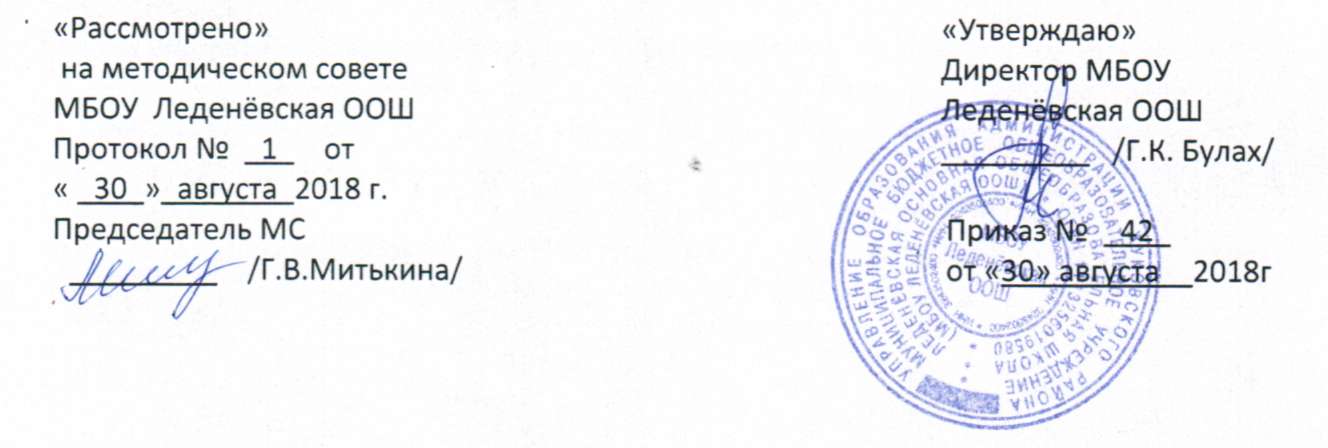 №ДатаДатаТема урока№По плануФакт.Тема урока107.09Введение.4-5214.09Россия - наша Родина.6-7321.09Культура и религия.8-9428.09Культура и религия.10-11505.10Возникновение религий. Древнейшие верования.12-13612.10Возникновение религий. Древнейшие верования.Религии мира и их основатели14-15719.10Священные книги религий мира16-18826.10Священные книги религий мира19-21909.11Хранители предания в религиях мира22-231016.11Добро и зло. Понятие греха, раскаяния и воздаяния24-251123.11Добро и зло. Понятие греха, раскаяния и воздаяния26-271230.11Человек в религиозных традициях мира28-291307.12Священные сооружения30-311414.12Священные сооружения32-331521.12Искусство в религиозной культуре34-351611.01Искусство в религиозной культуре36-371718.01Творческие работы учащихся.38-391818.01Творческие работы учащихся.38-391925.01История религий в России.40-462001.02История религий в России.46-512108.02Религиозные ритуалы. Обычаи и обряды.52-542215.02Религиозные ритуалы. Обычаи и обряды.55-572322.02Паломничества и святыни.58-612401.03Праздники и календари.62-642515.03Праздники и календари.65-672622.03Религия и мораль. Нравственные заповеди в религиях мира68-692705.04Религия и мораль. Нравственные заповеди в религиях мира70-712812.04Милосердие, забота о слабых, взаимопомощь.71-732919.04Семья.74-753026.04Долг, свобода, ответственность, труд76-773117.05Любовь и уважение к Отечеству.78-7932333424.05Творческие работы учащихся.№ п/пНазвание раздела,  темы Дата проведения по плануПричина коррекции Корректирующие мероприятияДата проведения по факту1.Уроки 17, 18 Творческие работы учащихся.18.01Праздничные дни, 8 мартаОбъединение уроков18.012.Уроки 32,33,34 Творческие работы учащихся.24.05Праздничные дни, 3 мая, 10 маяОбъединение уроков24.053.4.